Third Class SESE 18th – 22nd May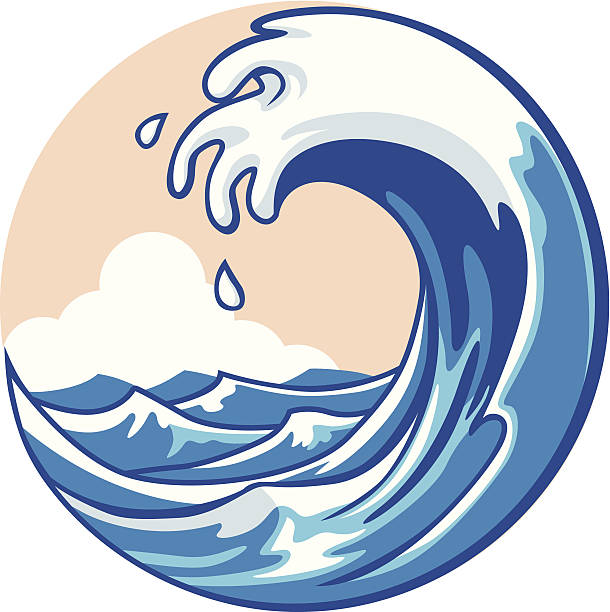 TsunamisMs. McPolinWatch the videos and try answer these questions!Can you tell me something we have already learned about that causes Tsunamis? Where do Tsunamis happen?What happens to the water when there is disruption on the sea floor?Is the first wave of a tsunami the strongest?How fast can tsunamis travel?What is another name for a tsunami?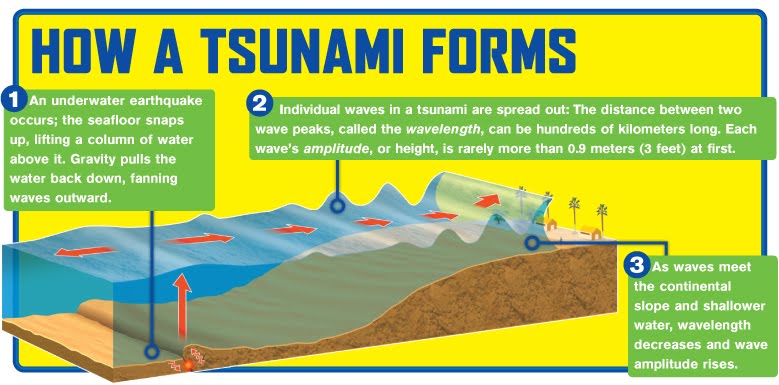 